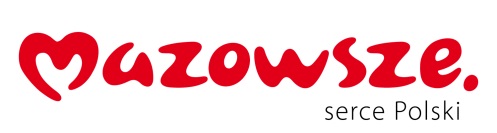 OŚWIADCZENIE WYKONAWCYskładane na podstawie art. 24 ust. 11 ustawy z dnia 29 stycznia 2004 r. – Prawo zamówień publicznych (Dz. U. z 2018 r. poz 1986 z późn. zm.) o przynależności lub braku przynależności do tej samej grupy kapitałowej, o której mowa w art. 24 ust. 1 pkt 23 ustawy PZPImię i nazwisko (firma), pieczęć Wykonawcy 	Adres (siedziba)		Niniejszym oświadczam, iż w postępowaniu o udzielenie zamówienia publicznego na  roboty budowlane mające na celu przebudowę części pomieszczeń 1 – go piętra wraz z projektem antresoli w Sali wystawowej w zachodnim skrzydle Państwowego Muzeum Etnograficznego w Warszawie przy ul. Kredytowej 1Znak sprawy: ADMIN/03/PN/07/2019nie należę do grupy kapitałowej*, o której mowa w art. 24 ust. 1 pkt 23 ustawy - 
Prawo zamówień publicznych, wraz z żadnym innym wykonawcą, który złożył ofertę 
w przedmiotowym postępowaniu o udzielenie zamówienia Miejscowość i data	Pieczęć i podpis**należę do tej samej grupy kapitałowej*, o której mowa w art. 24 ust 1 pkt 23 ustawy - 
Prawo zamówień publicznych, wraz z następującymi wykonawcami, którzy złożyli oferty 
w przedmiotowym postępowaniu o udzielenie zamówienia 	……………………………………………………………………………………………………..	…………………………………………………………………………………………………….....oraz przedstawiam wraz z niniejszym oświadczeniem dowody, że powiązania z innym Wykonawcą nie prowadzą do zakłócenia konkurencji w postępowaniu o udzielnie zamówienia.Miejscowość i data	Pieczęć i podpis*** niepotrzebne skreślić